Annotated Solutions to AP Chapter 21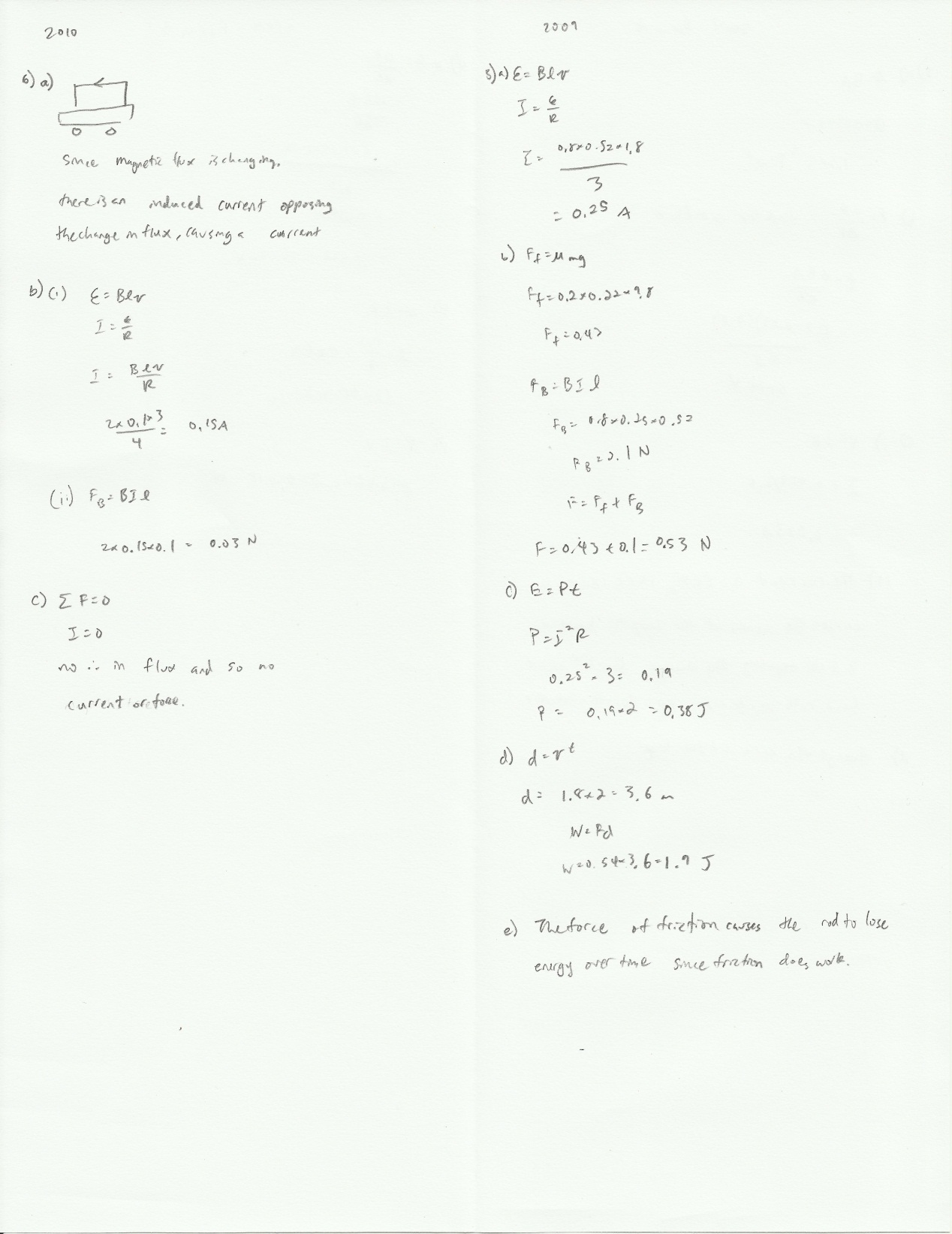 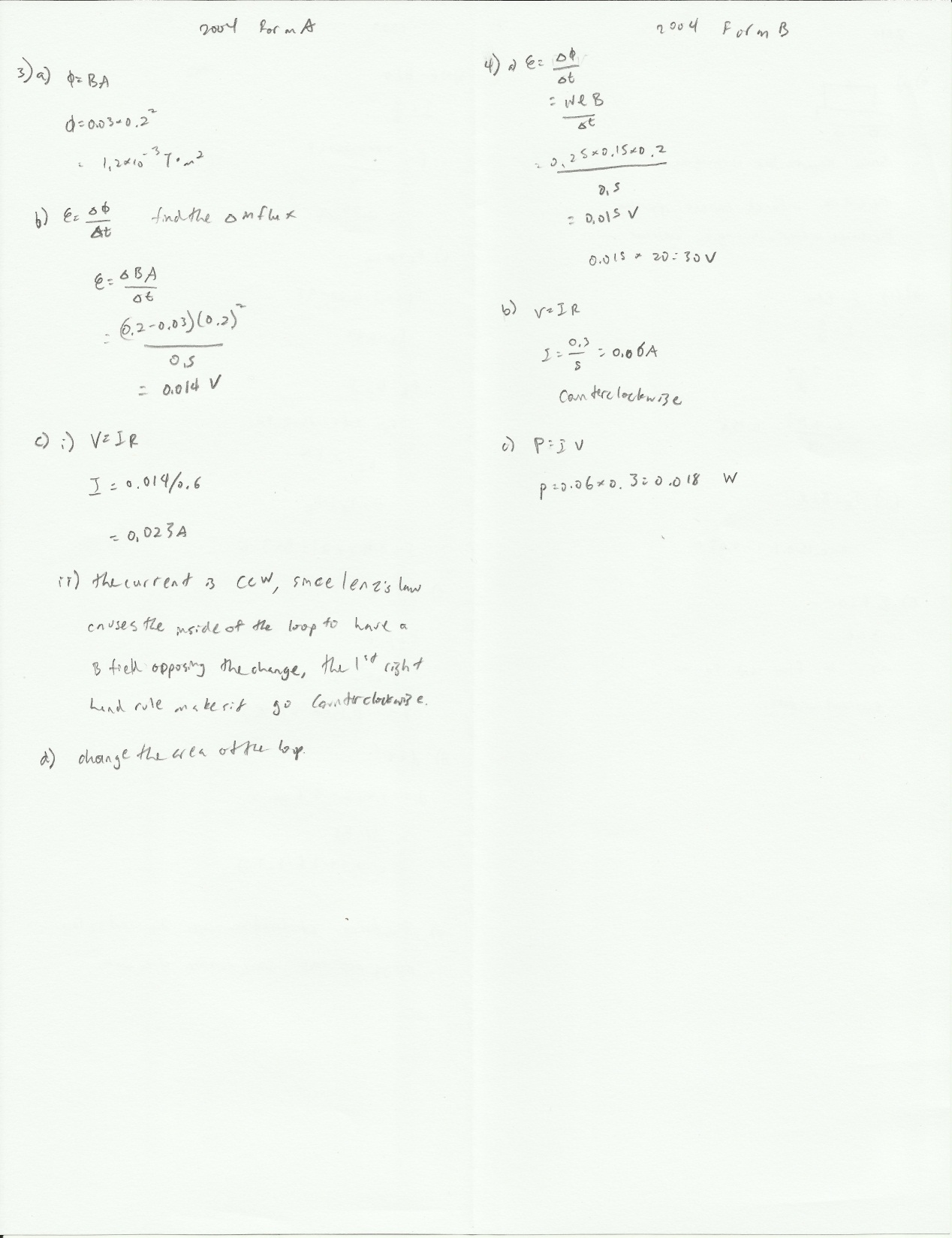 